MOÇÃO Nº  ASSUNTO: DE CONGRATULAÇÕES AO CORAL FILARMÔNICO DO ITATIBA ESPORTE CLUBE.Senhor Presidente:Tem a presente propositura o objetivo de registrar nos anais desta Casa de Leis um acontecimento que merece a nossa consideração: o brilhante desempenho, do coral filarmônico do Itatiba Esporte Clube que viajou para Curitiba (PR) para participar do evento Cantatoritiba, um Festival Internacional de Corais que reúne grupos de Canto de todo o Brasil e dos demais países da América Latina.Considerando que esse evento musical aconteceu do dia 1° ao dia 4 de novembro, e é composto por profissionais e amadores, envolvendo mostras competivas, não competitivas e palcos abertos. Segundo a presidente do Coral, Maria Julia Sousa, além de ser uma apresentação em grandes palcos, a participação no evento será uma oportunidade de intercambio e intenso aprendizado. O Coral Filarmônico foi novidade no evento este ano, por ser tipicamente italiano, o Coral está ensaiando para apresentação desde abril deste ano. Fazem parte do repertório as músicas Maria Mari, I´te Vurria Vasá, Va Pensiero, e, Surdato Nnammurato.Considerando que todos os participantes são da terceira idades, segue abaixo a relação dos nomesAparecida dos SantosArmando GiampaoliBeatriz Helena OliveiraCarlina SantosCarlos Duarte Crispim Manoel de OliveiraDirce NascimentoDirce GoncalvesElza FilgueirasInes BertoHelena BrickIracema VargasIsabel MinuttiIracy BernardiJose Ribeiro NascimentoLuiza GiampaoliLourdes BiancoMaria Dalva dos SantosMaria F. MuricaIraci BorsoiMaria KieferMaria Josefina GimenezMaria Júlia SouzaMaria Terezinha TafarelloMarlene NardiNadir AlvesNeuza M. Murica PiolliNeuza DuarteNilson de SouzaOlga FartoSidney BernardiSueli AzevedoValdemar AlvesYvone IgarashiVera GalipoloOdila VenturaHelena PossaClaudio Jose ForatoJacira RossiJorge RossiSobre a regência do Maestro Jederson Heleno Machado.Apresento à apreciação do Douto e Soberano Plenário, na forma regimental, uma MOÇÃO DE CONGRATULAÇÕES AO CORAL FILARMÔNICO DO ITATIBA ESPORTE CLUBE.SALA DAS SESSÕES, 06 de novembro de 2018Deborah de OliveiraVereadora – PPS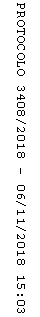 